Milé děti,všem, kdo mi poslal úkol za duben děkuji – obrázky byly moc pěkné. Kdo neposlal, napravte co nejdříve.Váš úkol na květen je následující křížovka. Mně posílejte do e-mailu pouze tajenku. (můj e-mail: jana.obalilova@zsmilovice.cz). Termín odevzdání: 22. 5. 2020. Vůbec nemusíte tisknout, stačí si vypsat vždy písmeno, které by mělo vycházet ve vyznačeném sloupci a tajenku máte za chvíli vyluštěnou. Hodně štěstí Mějte se moc pěkně a dávejte na sebe pozor,Jana Obalilová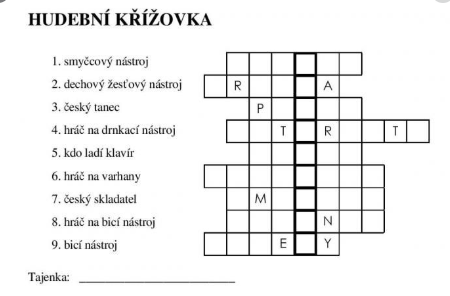 